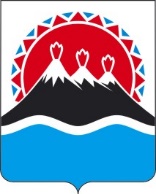 П О С Т А Н О В Л Е Н И ЕПРАВИТЕЛЬСТВАКАМЧАТСКОГО КРАЯг. Петропавловск-КамчатскийПРАВИТЕЛЬСТВО ПОСТАНОВЛЯЕТ:Внести в Порядок определения объема и предоставления субсидий из краевого бюджета некоммерческим организациям в Камчатском крае на конкурсной основе (далее – Порядок), утвержденный постановлением Правительства Камчатского края от 27.04.2021 № 163-П «Об утверждении Порядка определения объема и предоставления субсидии из краевого бюджета некоммерческим организациям в Камчатском крае на конкурсной основе», следующие изменения:часть 4 Порядка изложить в следующей редакции:«4. К категории получателей субсидий относятся некоммерческие организации (за исключением государственных (муниципальных) учреждений), зарегистрированные в установленном федеральным законодательством порядке и осуществляющие на территории Камчатского края в соответствии со своими учредительными документами виды деятельности, предусмотренные частью 1 статьи 31.1 Федерального закона от 12.01.1996 № 7-ФЗ «О некоммерческих организациях» и частью 1 статьи 4 Закона Камчатского края от 14.11.2011 № 689 «О государственной поддержке некоммерческих организаций в Камчатском крае» (далее - Организация) и соответствующие следующим критериям на дату подачи предложений или иную дату, определенную в данном пункте:1) у Организации отсутствует неисполненная обязанность по уплате налогов, сборов, страховых взносов, пеней, штрафов, процентов, подлежащих уплате в соответствии с законодательством Российской Федерации о налогах и сборах, подтвержденная справкой налогового органа, выданной на дату формирования справки налоговым органом, но не ранее месяца, предшествующего дате предоставления документов;2) у Организации отсутствует просроченная задолженность по возврату в бюджет Камчатского края, субсидий, бюджетных инвестиций, предоставленных в том числе в соответствии с иными правовыми актами, а также иная просроченная (неурегулированная) задолженность по денежным обязательствам перед Камчатским краем;3) Организация не находится в процессе реорганизации (за исключением реорганизации в форме присоединения к юридическому лицу, являющемуся участником отбора, другого юридического лица), ликвидации, в отношении нее не введена процедура банкротства, деятельность Организации не приостановлена в порядке, предусмотренном законодательством Российской Федерации;4) в реестре дисквалифицированных лиц отсутствуют сведения о дисквалифицированных руководителе, членах коллегиального исполнительного органа, лице, исполняющем функции единоличного исполнительного органа, или главном бухгалтере Организации;5) Организация не является иностранным юридическим лицом, в том числе местом регистрации которой является государство или территория, включенные в утверждаемый Министерством финансов Российской Федерации перечень государств и территорий, используемых для промежуточного (офшорного) владения активами в Российской Федерации (далее - офшорные компании), а также российским юридическим лицом, в уставном (складочном) капитале которой доля прямого или косвенного (через третьих лиц) участия офшорных компаний в совокупности превышает 25 процентов (если иное не предусмотрено законодательством Российской Федерации);6) Организация не получает средства из бюджета Камчатского края на основании иных нормативных правовых актов Российской Федерации, нормативных правовых актов Камчатского края на цели, установленные настоящим Порядком;7) Организация не находится в перечне организаций и физических лиц, в отношении которых имеются сведения об их причастности к экстремистской деятельности или терроризму, либо в перечне организаций и физических лиц, в отношении которых имеются сведения об их причастности к распространению оружия массового уничтожения.»;2) часть 11 Порядка изложить в следующей редакции:«11. Направления деятельности и тематики проектов Организаций для участия в конкурсном отборе утверждаются приказом Министерства не позднее чем за 10 календарных дней до размещения решения на официальном сайте о начале конкурсного отбора.»;часть 17 Порядка изложить в следующей редакции:«17. Основаниями для отклонения предложений Организаций являются:1) несоответствие Организации категории и критериям, установленным частью 4 настоящего Порядка;2) несоответствие представленных Организацией предложений (заявок) и документов требованиям к предложениям (заявкам) Организации, установленным частями 8 и 10 настоящего Порядка;3) недостоверность предоставленной Организацией информации, в том числе информации о месте нахождения и адресе юридического лица;4) подача Организацией документов после истечения даты, определенной для подачи предложений.»;4) часть 22 Порядка изложить в следующей редакции:«22. По каждому критерию эксперт конкурсного отбора присваивает заявкам Организаций от 0 до 10 баллов (целым числом). Итоговая оценка проекта одним экспертом определяется как сумма баллов по всем критериям проекта, присвоенная экспертом. Каждая заявка оценивается двумя экспертами. Итоговая оценка проекта двумя экспертами определяется как среднеарифметический показатель (сумма баллов каждого эксперта, деленная на два). В случае расхождения оценок экспертов по проекту более, чем на 15 баллов, такая заявка дополнительно оценивается 1 экспертом. Итоговая оценка проекта тремя экспертами определяется как среднеарифметический показатель ближайших по значению оценок (сумма баллов, ближайших по значению оценок экспертов, деленная на количество участников оценки). Ближайшими по значению оценками признаются для целей настоящего Порядка оценки, расхождение между которыми составляет менее 15 баллов.»;пункт 1 части 25 Порядка изложить в следующей редакции:«25. Для определения победителей конкурсного отбора комиссия:добавляет дополнительные 5 баллов к итоговому значению рейтинга заявок Организаций в случае, если Организация является исполнителем общественно полезных услуг (далее – ИОПУ);»;абзац 1 части 30 Порядка изложить в следующей редакции:«30. Подведение итогов конкурсного отбора оформляется протоколом заседания конкурсной комиссии (далее – протокол), который размещается на сайте «камчатка.гранты.рф» не позднее 5 календарных дней со дня определения победителей.»;часть 35 Порядка изложить в следующей редакции:«35. Соглашение заключается на текущий финансовый год (при необходимости на финансовый год и на плановый период) и должно содержать:1) согласие Организации о проверке Министерством соблюдения получателем субсидии порядка и условий предоставления субсидий, в том числе в части достижения результатов предоставления субсидии, а также о проверке органами государственного финансового контроля в соответствии со статьями 268.1 и 269.2 Бюджетного кодекса Российской Федерации;2) согласие Организации о проведении мониторинга достижения результатов предоставления субсидии исходя из достижения значений результатов предоставления субсидии, определенных соглашением, и событий, отражающих факт завершения соответствующего мероприятия по получению результата предоставления субсидии (контрольная точка), в порядке и по формам, которые установлены Министерством финансов Российской Федерации;3) обязательство Организации по включению в договоры (соглашения), заключенные в целях исполнения обязательств по соглашению, положений о согласии лиц, являющихся поставщиками (подрядчиками, исполнителями), на проведение проверок, указанных в подпункте 1 настоящей части;4) положение о возможности заключать дополнительное соглашение о новых условиях Соглашения, в том числе в случае уменьшения главному распорядителю как получателю бюджетных средств ранее доведенных лимитов бюджетных обязательств, приводящего к невозможности предоставления субсидии в размере, определенном в Соглашении, и о расторжении Соглашения при недостижении согласия по новым условиям;5) запрет приобретения Организацией за счет средств краевого бюджета иностранной валюты, за исключением операций, осуществляемых в соответствии с валютным законодательством Российской Федерации при закупке (поставке) высокотехнологичного импортного оборудования и комплектующих изделий, а также, связанных с достижением целей предоставления субсидии.»;8) часть 39 Порядка изложить в следующей редакции:«39. Результатами предоставления субсидии являются:1) количество реализованных мероприятий в соответствии с календарным планом проекта Организации;2) число граждан, принявших участие в мероприятиях в рамках проекта Организации при финансовой поддержке из краевого бюджета;3) количество публикаций в средствах массовой информации в Камчатском крае, в том числе в информационно-коммуникационной сети «Интернет», посвященных вопросам реализации проекта;4) общая численность добровольцев, привлекаемых к реализации мероприятий в рамках проекта Организации.».Внести в приложение к Порядку предоставления и определения объема субсидии из краевого бюджета некоммерческим организациям в Камчатском крае на конкурсной основе «Положение о Конкурсной комиссии по проведению конкурсного отбора проектов некоммерческих организаций для предоставления финансовой поддержки в Камчатском крае» (далее – Приложение к Порядку), утвержденного постановлением Правительства Камчатского края от 27.04.2021 № 163-П «Об утверждении Порядка определения объема и предоставления субсидии из краевого бюджета некоммерческим организациям в Камчатском крае на конкурсной основе», следующие изменения:1) часть 1 Приложения к Порядку изложить в следующей редакции:«1. Конкурсная комиссия по проведению конкурсного отбора проектов некоммерческих организаций для предоставления финансовой поддержки в Камчатском крае (далее – конкурсная комиссия) образуется в целях организации деятельности по предоставлению некоммерческим организациям в Камчатском крае субсидий на реализацию социально значимых программ (проектов), программ (проектов) в сфере защиты прав и свобод человека и гражданина (далее – проекты), а также в целях оценки результатов реализации проектов некоммерческими организациями – получателями субсидий из краевого бюджета по итогам единого краевого конкурса.Порядок оценки результатов реализации проектов некоммерческими организациями – получателями субсидий из краевого бюджета по итогам единого краевого конкурса устанавливается приказом Министерства развития гражданского общества и молодежи Камчатского края (далее – Министерство).»;2) часть 3 Приложения к Порядку изложить в следующей редакции:«3. Основные задачи и функции конкурсной комиссии.Основными задачами конкурсной комиссии являются:а) определение проектов победителей конкурсного отбора;б) подведение итогов оценки результатов реализации проектов некоммерческими организациями – получателями субсидии из краевого бюджета по итогам единого краевого конкурса.2) Конкурсная комиссия осуществляет следующие функции:а) выработка предложений по совершенствованию процедуры конкурсного отбора по предоставлению некоммерческим организациям в Камчатском крае субсидий на реализацию проектов;б) согласование представляемого Министерством проекта перечня победителей некоммерческих организаций - победителей конкурсного отбора с учетом результатов независимой экспертизы заявок, представленных на участие в конкурсном отборе;в) согласование предложений Министерства, касающихся объема средств, предусматриваемых для победителей конкурсного отбора;г) осуществление контроля за обеспечением равных условий для некоммерческих организаций - участников конкурсного отбора;д) рассмотрение и утверждение результатов независимой оценки реализации проектов.»;3) часть 15 Приложения к Порядку изложить в следующей редакции:«15. Решения конкурсной комиссии оформляются протоколом заседания конкурсной комиссии, который подписывается председателем конкурсной комиссии в течение 5 рабочих дней со дня проведения заседания конкурсной комиссии.Копия протокола заседания конкурсной комиссии направляется в Министерство для дальнейшей работы.».3. Настоящее постановление вступает в силу после дня его официального опубликования. [Дата регистрации]№[Номер документа]О внесении изменений в постановление Правительства Камчатского края от 27.04.2021 № 163-П «Об утверждении Порядка определения объема и предоставления субсидии из краевого бюджета некоммерческим организациям в Камчатском крае на конкурсной основе»Председатель Правительства Камчатского края[горизонтальный штамп подписи 1]Е.А. Чекин